Monday 20.04.2020English:Read at Home: Week 28 Day 1 – Complete questions in copySpellbound: Week 26 Pg 54 – 55 Dictionary Work: penance, percussion, stubborn, vessel, geology, excursion. Look up the words in your dictionary and write the meaning. Pop them into a sentence to show your understanding. Learn Block 89Above the Clouds: Pg 218 – 220 Harry Potter Goes to Hogwarts. Read/Review from before Easter the short passage from Harry Potter and the Chamber of Secrets. Complete the following: Ex B – Deeper ThinkingGaeilge:Léigh sa Bhaile: Seachtain 23 Lá 3 lth 91 – Léigh an scéal Dictionary Work – cinnte, bís, ar siúlhttp://data.cjfallon.ie/audio/LeighsaBhaile-E-p91.mp3 ctrl and click to listen to the story.Fuaimeanna agus Focail: Aonad 22 lth 67 - 69Ex A Líon na bearnaí le g nó gh.Ex B Cuir an focail chearta sna habairtí.Bosca 1Maths: 6th Class3D Shape: Pg 169 Busy at Maths Review what we were looking at before the Easter Break. Give the CJFallon quiz a go to test your knowledge http://data.cjfallon.ie/resources/20714/BAM6_Tutorial_100/lessons/BAM6_Tutorial_100/index.htmlPg 171 Perspective- When we see a 3-D solid from different angles, we see a different 2-D shape or outline. Complete Q1, 2 and 3 on perspective.Maths: 5th ClassMrs White will post a separate document for the fifth class students. Reminder Master your Maths should be done each day with a test on the fifth day. P.E.:PE lesson / workout with The Body Coach Joe Wicks every day. Can find his videos on this YouTube link https://www.youtube.com/user/thebodycoach1/featuredTuesday 21.04.2020English:Read at Home: Week 28 Day 2 – Complete questions in copySpellbound: Week 26 Pg 54 – 55 Complete Exercise 1: Dictionary Work. Write the block word that matches each description. Exercise 4: Write the correct block word under each picture. Learn the words in Block 90Above the Clouds: Pg 218 – 220 Harry Potter Goes to Hogwarts. Grammar Activity E Pg 222: Revision of Nouns and AdjectivesAs you know, a noun is a person, place or thing, and an adjective is a word that describes a noun.Gaeilge:Léigh sa Bhaile: Seachtain 23 Lá 3 lth 91 – Léigh an scéal Ceisteanna 1-3 in copyhttp://data.cjfallon.ie/audio/LeighsaBhaile-E-p91.mp3 ctrl and click to listen to the story.Fuaimeanna agus Focail: Aonad 22 lth 67 - 69 Ex C Cuir le chéileEx D Scríobh 4 bhfocal ón liosta leis na litreacha seoBosca 2Maths: 6th ClassCapacity: Volume - To measure a cube we multiply: length x width x heightWatch the video below to see examples – how to find the volume of a cuboid.http://data.cjfallon.ie/resources/20714/BAM6_Tutorial_101/lessons/BAM6_Tutorial_101/index.htmlComplete Exercise 1,2 and 3 on Pg 176 Busy at MathsMaths: 5th ClassMrs White will post a separate document for the fifth class students. Reminder Master your Maths should be done each day with a test on the fifth day. P.E.:PE lesson / workout with The Body Coach Joe Wicks every day. Can find his videos on this YouTube link https://www.youtube.com/user/thebodycoach1/featuredWednesday 22.04.2020English:Read at Home: Week 28 Day 3 – Complete questions in copySpellbound: Week 26 Pg 54 – 55Complete Exercise 2 – Write the two words that need to be exchanged in order to complete the sentence. Have a look at the example and the words they swapped. Learn the words in Block 91Above the Clouds: Pg 218 – 220 Harry Potter Goes to Hogwarts. Word Watch ExD Homonyms Pg 222: These are words that are spelled the same but have different meanings for example right and write. Complete 1-6.Gaeilge:Léigh sa Bhaile: Seachtain 23 Lá 3 lth 91 – Léigh an scéal Ceisteanna 3-5 in copyhttp://data.cjfallon.ie/audio/LeighsaBhaile-E-p91.mp3 ctrl and click to listen to the story.Fuaimeanna agus Focail: Aonad 22 lth 67 - 69 Ex F TóirfhocalEx G Scríobh an focal ceart faoin bpictiúrBosca 3Maths: 6th ClassTime: Pg 96Complete Q 1-6 in your copy. Changing minutes to hours and minutes. Adding and subtracting time. This might be a useful website to visit before you start as there is no tutorial on CJFallon for this topic. https://www.mathsisfun.com/time-add-subtract.htmlMaths: 5th ClassMrs White will post a separate document for the fifth class students. Reminder Master your Maths should be done each day with a test on the fifth day. P.E.:PE lesson / workout with The Body Coach Joe Wicks every day. Can find his videos on this YouTube link https://www.youtube.com/user/thebodycoach1/featuredThursday 23.04.2020English:Read at Home: Week 28 Day 4 – Complete questions in copySpellbound: Week 26 Pg 54 – 55. Complete Exercise 3 Analogies pg 55. Use the block words to complete. I have done the first one for you as an exampleOar is to boat as pedal is to bike.Learn the words in Block 92Writing to Socialise – LetterWrite a letter to your friend telling them about your life since school closed. Plan your paragraphs today and what you will write. You can write the full letter tomorrow.Include 4 paragraphs1: Greeting/opening, how you and your family are keeping.2: Write about the situation going on in the country and why we have to stay at home.3: Write about how your life has changed since the 12th of March (when schools closed).4: Farewell – How you hope things improve and what you are looking forward to in the future.Gaeilge:Léigh sa Bhaile: Seachtain 23 Lá 3 lth 91 – Léigh an scéal http://data.cjfallon.ie/audio/LeighsaBhaile-E-p91.mp3 ctrl and click to listen to the story.Fuaimeanna agus Focail: Aonad 22 lth 67 - 69 Ex H Crosfhocal lth 69Bosca 4Maths: 6th ClassTime: Pg 96 Complete Q 7-12 in your copy. Changing minutes to hours and minutes. Adding and subtracting time. This might be a useful website to visit before you start as there is no tutorial on CJFallon for this topic. https://www.mathsisfun.com/time-add-subtract.htmlMaths: 5th ClassMrs White will post a separate document for the fifth class students. Reminder Master your Maths should be done each day with a test on the fifth dayP.E.:PE lesson / workout with The Body Coach Joe Wicks every day. Can find his videos on this YouTube link https://www.youtube.com/user/thebodycoach1/featuredFriday 24 .04.2020English:Spellbound: Week 26 Pg 54 – 55. Complete Exercise 5 Make as many words as you can from the word percentage on pg 55.  Spelling test if you wish.Writing to Socialise – LetterWrite a letter to your friend telling them about your life since school closed. Writing your letter Include 4 paragraphs you have planned from yesterday. Remember to move to a new line for each new paragraph (Don’t need to skip a line).1: Greeting/opening, how you and your family are keeping.2: Write about the situation going on in the country and why we have to stay at home.3: Write about how your life has changed since the 12th of March (when schools closed).4: Farewell – How you hope things improve and what you are looking forward to in the future.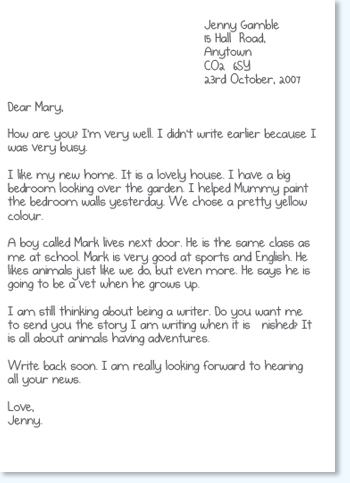 Gaeilge:Fuaimeanna agus Focail: Spelling test if you wish.Maths: 6th ClassTime: Pg 96 Complete the Challenge in your copy. Changing minutes to hours and minutes. Adding and subtracting time. This might be a useful website to visit before you start as there is no tutorial on CJFallon for this topic. https://www.mathsisfun.com/time-add-subtract.htmlMaths: 5th ClassMrs White will post a separate document for the fifth class students. Reminder Master your Maths should be done each day with a test on the fifth dayP.E.:PE lesson / workout with The Body Coach Joe Wicks every day. Can find his videos on this YouTube link https://www.youtube.com/user/thebodycoach1/featured***As always please remember this is only a selection. Do not place yourself under any additional pressure by feeling you have to complete all learning activities on top of everything else that is going on at the moment. The most important thing for now is to look after your well-being. ***Additional ActivitiesReligion: Pg 102 – 103The Power of the Holy SpiritRead about The First Pentecost where the apostles experienced a life-changing moment when the Holy Spirit came upon them. Can look and answer the questions on page 103.Maths: Iknowit.comI have posted two new activities for sixth class linked to our topic TimeHandwriting: Pg 33 – Long AgoPg 34 – HeatFAI Grassroots: For any of my soccer mad students the FAI are running a Home Skills challenge on Facebook. They add a different drill each day and ask the children to practise it. You can enter a competition to win a goody bag each day if you think you have mastered the skill. Something a little different for this week. Check out FAI Grassroots facebook page.